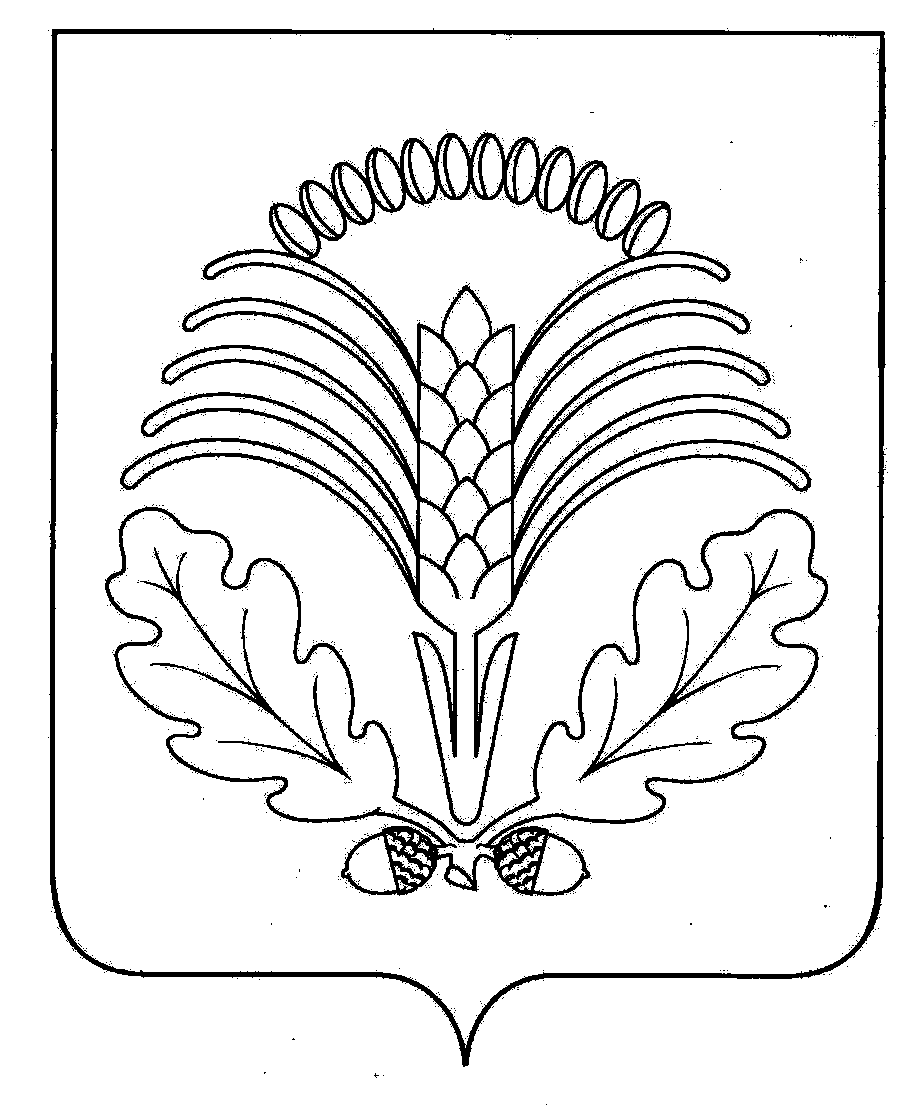 Решения Совета народных депутатов Грибановского муниципального районаСОВЕТ народных депутатовГрибановского МУНИЦИПАЛЬНОГО районаВоронежской областиР Е Ш Е Н И Е	Совет народных депутатов Грибановского муниципального района РЕШИЛ:1. Внести в решение Совета народных депутатов Грибановского муниципального района от 24.12.2015 года № 270 «О районном бюджете  на 2016 год»    следующие изменения:1.1. В части 1статьи 1:- в  пункте  1 слова «в сумме 404 943,0 тыс. рублей»  заменить словами «в сумме 409 419,0 тыс. рублей»;- в  пункте  2 слова «в сумме 411 537,4 тыс. рублей»  заменить словами «в сумме 430 729,6 тыс. рублей»;- в  пункте  3 слова «в сумме 6 594,4  тыс. рублей» заменить словами «в сумме 21 310,6  тыс. рублей».1.2. Приложение 1 «Источники внутреннего финансирования дефицита районного бюджета  на 2016 год» изложить в редакции согласно приложению 1 к настоящему решению.1.3. В приложение 7 «Ведомственная структура расходов районного бюджета  на 2016 год» внести изменения согласно приложению 2 к настоящему решению.1.4. В приложение 8 «Распределение  бюджетных ассигнований  по разделам, подразделам, целевым статьям (муниципальным программам Грибановского муниципального района), группам видов расходов классификации расходов районного бюджета на 2016 год» внести изменения согласно приложению 3 к настоящему решению.1.5. В приложение 9 «Распределение  бюджетных ассигнований  по  целевым статьям (муниципальным программам Грибановского муниципального района), группам видов расходов, разделам, подразделам классификации районного бюджета на 2016 год» внести изменения согласно приложению 4 к настоящему решению.1.6. Приложение 12 «Распределение   дотаций на выравнивание  бюджетной обеспеченности бюджетам поселений    за счёт средств районного бюджета на 2016 год» изложить в редакции согласно приложению 5 к настоящему решению. 1.7. Приложение 13 «Распределение дотаций на поддержку мер по обеспечению сбалансированности бюджетов бюджетам поселений   на 2016 год» изложить в редакции согласно приложению 6 к настоящему решению.2. Контроль за исполнением настоящего решения возложить на постоянную  комиссию по бюджету, налогам,  финансам и предпринимательству Совета народных депутатов Грибановского муниципального  района.Глава муниципального района                                                                                     А.С. Шипилов          от 25.10.2016г. № 336пгт. Грибановский  Приложение 1 к решению Совета народных депутатов Грибановского муниципального района Воронежской области от  25.10.2016 г. № 336Приложение 2 к решению Совета народных депутатов Грибановского муниципального района Воронежской области от 25.10.2016г. № 336Приложение 3 к решению Совета народных депутатов Грибановского муниципального района Воронежской области от  25.10.2016г.   № 336Приложение 4 к решению Совета народных депутатов Грибановского муниципального района Воронежской области от  25.10.2016г.   № 336Приложение  5                                                                                                                                                                      к решению Совета народных депутатов                                                                                                                                                                                                                                  Грибановского муниципального районаВоронежской области                                                                                                                                   от  25.10.2016г. № 336Приложение  6                                                                                                                                                            к решению Совета народных депутатов                                                                                                                                                                                                                                  Грибановского муниципального районаВоронежской области                                                                                                                                   от  25.10.2016г. № 336                                                                                                                                        СОВЕТ  НАРОДНЫХ  ДЕПУТАТОВГРИБАНОВСКОГО МУНИЦИПАЛЬНОГО РАЙОНА  ВОРОНЕЖСКОЙ ОБЛАСТИР Е Ш Е Н И ЕВ соответствии с Бюджетным кодексом Российской Федерации, Федеральным законом от 02.06.2016 № 158-ФЗ «О приостановлении действия отдельных положений бюджетного кодекса Российской Федерации и внесении изменений в отдельные законодательные акты Российской Федерации»,  Совет народных депутатов РЕШИЛ:1. Приостановить до 1 января 2017 года действие пункта 1 статьи 46 решения Совета народных депутатов Грибановского муниципального района Воронежской области от 25.12.2013г № 154 «Об утверждении Положения о бюджетном процессе в Грибановском муниципальном районе Воронежской области».2. Установить срок до 05 декабря 2016 года для внесения главой администрации Грибановского муниципального района проекта решения о районном бюджете на рассмотрение Совета народных депутатов Грибановского муниципального района.3. Контроль за исполнением настоящего решения возложить на постоянную комиссию по бюджету, налогам, финансам, предпринимательству Совета народных депутатов.Глава муниципального района                                                                                     А.С. Шипиловот 25.10.2016г. № 337пгт. ГрибановскийСОВЕТ народных депутатовГрибановского МУНИЦИПАЛЬНОГО районаВоронежской областиР Е Ш Е Н И Е            В соответствии с приложением 6 к закону Воронежской области от 17.11.2005 № 68-ОЗ «О межбюджетных отношениях органов государственной власти   и   органов   местного   самоуправления   в   Воронежской   области», Совет народных депутатов Р Е Ш И Л:1. Утвердить доли видов расходов, входящих в репрезентативную систему расходных обязательств сельских и городского поселений Грибановского муниципального района Воронежской области согласно приложению.2. Признать утратившим силу решение Совета народных депутатов Грибановского муниципального района Воронежской области от 24.10.2013 №  129 «Об установлении доли видов расходов, входящих в состав  репрезентативной системы расходных обязательств сельских и городского поселений Грибановского муниципального района Воронежской области».3. Опубликовать настоящее решение в Грибановском муниципальном вестнике.4. Настоящее решение вступает в силу с момента его официального опубликования.Глава муниципального района                                                                                      А.С.Шипиловот 25.10.2016г. № 338пгт. Грибановский  Приложение к решению Совета народных депутатовГрибановского муниципального районаВоронежской областиот 25.10.2016г. № 338Доли видов расходов, входящих в репрезентативную систему расходных обязательств сельских и городского поселений Грибановского муниципального района Воронежской области	0,327 - доля расходов на формирование, утверждение, исполнение бюджета поселения, контроль за исполнением данного бюджета;	0,011  -  доля расходов на организацию в границах поселения электро-, тепло-, газо- и водоснабжения населения, водоотведения, снабжения населения топливом;	0,123 – доля расходов на дорожную деятельность в отношении автомобильных дорог местного значения в границах населенных пунктов поселения, а также осуществление  иных полномочий в области использования автомобильных дорог и осуществления дорожной деятельности в соответствии с законодательством  Российской Федерации, создание условий для предоставления транспортных услуг населению и организацию транспортного обслуживания населения в границах поселения;          0,034 – доля расходов на обеспечение малоимущих граждан жилыми  помещениями, проживающих в поселении и нуждающихся в улучшении жилищных условий, в соответствии с жилищным законодательством; организация строительства и содержания муниципального жилищного фонда; создание условий для жилищного строительства;	0,034 – доля расходов на организацию библиотечного обслуживания населения, комплектование и обеспечение сохранности библиотечных фондов библиотек поселения;  	0,241 – доля расходов на создание условий для организации досуга и обеспечения жителей поселения услугами организаций культуры;          0,001 – доля расходов на обеспечение условий для развития на территории поселения физической  культуры и массового спорта, организация проведения официальных физкультурно-оздоровительных и спортивных мероприятий поселения;          0,128 – доля расходов на организацию благоустройства и озеленения территории поселения;	0,101 – доля расходов на иные вопросы местного значения поселения.   СОВЕТ народных депутатовГрибановского МУНИЦИПАЛЬНОГО районаВоронежской областиР Е Ш Е Н И ЕВ соответствии с Трудовым кодексом Российской Федерации, Федеральным законом от 06.10.2003 г. №131-Ф3 «Об общих принципах организации местного самоуправления в Российской Федерации», Совет народных депутатов Р Е Ш И Л:Внести в Положение об оплате труда работников органов местного самоуправления Грибановского муниципального района Воронежской области, замещающих должности, не являющиеся должностями муниципальной службы, утвержденное решением Совета народных депутатов Грибановского муниципального района Воронежской области от 24.10.2013 г. № 135 следующие изменения:	1.1. Пункт 4.3 раздела 4 исключить;1.2. В пункте 7.1 раздела 7 слова «одного должностного оклада» заменить словами «от одного до трех должностных окладов»;1.3. В абзаце 4 пункта 11.1 раздела 11 слово «двенадцати» заменить словами «тридцати шести».2. Опубликовать настоящее решение в Грибановском муниципальном вестнике.3. Настоящее решение вступает в силу с момента его официального опубликования.Глава муниципального района                                                                                      А.С.Шипиловот 25.10.2016 г. № 339пгт. Грибановский  СОВЕТ  НАРОДНЫХ  ДЕПУТАТОВГРИБАНОВСКОГО МУНИЦИПАЛЬНОГО РАЙОНА  ВОРОНЕЖСКОЙ ОБЛАСТИР Е Ш Е Н И ЕВ целя приведения нормативных правовых актов органов местного самоуправления Грибановского муниципального района в соответствие действующему законодательству, руководствуясь ст. 16 Закона Воронежской области от 28.12.2007 №175-ОЗ «О муниципальной службе в Воронежской области, Законом Воронежской области от 05.06.2006 №42-ОЗ «О пенсиях за выслугу лет лицам, замещавшим должности государственной гражданской службы Воронежской области», Совет народных депутатов РЕШИЛ:1. Внести в Положение о пенсиях за выслугу лет лицам, замещавшим должности муниципальной службы в органах местного самоуправления Грибановского муниципального района Воронежской области, утвержденного решением Совета народных депутатов Грибановского муниципального района от 05.03.2015 г. №234, следующие изменения:1.1. Абзац четвертый  пункта 1.2 раздела 1 после слов «муниципальной службы и иной деятельности» дополнить словами «на день увольнения с муниципальной службы».1.2. В абзаце первом пункта 2.1 раздела 2 слова «не менее 15 лет» заменить словами «, продолжительность которого для назначения пенсии за выслугу лет в соответствующем году определяется согласно приложению к Федеральному закону «О государственном пенсионном обеспечении в Российской Федерации»,».1.3. В разделе 3:а) в пункте 3.1 слова «на страховую пенсию, предусмотренную Федеральным законом «О страховых пенсиях» заменить словами «на страховую пенсию по старости в соответствии с частью 1 статьи 8 и статьями 30 - 33 Федерального закона «О страховых пенсиях»;б) дополнить пунктом 3.9 следующего содержания:«3.9. Расчет среднего заработка для осуществления перерасчета пенсии за выслугу лет, производимого по основаниям, предусмотренным абзацем 3 пункта 8.4 настоящего Положения, осуществляется в порядке, установленном настоящим разделом.».1.4. В разделе 4:а) в пункте 4.2 слова «муниципальной службы не менее 15 лет» заменить словами «муниципальной службы не менее стажа, продолжительность которого для назначения пенсии за выслугу лет в соответствующем году определяется согласно приложению к Федеральному закону «О государственном пенсионном обеспечении в Российской Федерации»,»;б) в пункте 4.3 слова «муниципальной службы сверх 15 лет» заменить словами «муниципальной службы сверх указанного стажа в пункте 4.2».1.5. Пункт 6.1 после слов «Воронежской области,» дополнить словами «а также для ее перерасчета».1.6. В разделе 8:а) пункт 8.2 изложить в следующей редакции:«8.2. Перерасчет пенсии за выслугу лет производится по заявлению лица, выплата пенсии за выслугу лет которому была приостановлена, на имя главы администрации Грибановского муниципального района в порядке, предусмотренном нормативным правовым актом администрации Грибановского муниципального района. Указанное заявление может быть подано в том числе в форме электронного документа, порядок оформления которого определяется Правительством Российской Федерации.Решение о перерасчете пенсии за выслугу лет направляется в уполномоченный орган администрации Грибановского муниципального района, осуществляющий выплату пенсии за выслугу лет.»;б) пункт 8.3 изложить в следующей редакции:«8.4. Уполномоченный орган администрации Грибановского муниципального района, осуществляющий выплату пенсии за выслугу лет, производит перерасчет пенсии за выслугу лет:1) при индексации в случаях, предусмотренных пунктом 8.1 настоящего раздела;2) при изменении продолжительности стажа муниципальной службы, с учетом которого определяется размер пенсии за выслугу лет, и (или) замещения должности муниципальной службы не менее 12 полных месяцев с более высоким должностным окладом.».1.7. Пункт 10.4 изложить в следующей редакции:«10.4. При последующем освобождении от указанных должностей по заявлению лица, выплата пенсии за выслугу лет которому была приостановлена, выплата пенсии возобновляется на прежних условиях или производится ее перерасчет по основаниям, предусмотренным абзацем 3 пункта 8.4 настоящего Положения.».1.8. Третье предложение пункта 11.4 исключить.1.9. Положения пункта 1.8 настоящего Решения распространяют свое действие на правоотношения, возникшие с 1 января 2015 года.1.10. Пункты 1.1 – 1.2, подпункт «а» пункта 1.3, а также пункт 1.4 настоящего Решения вступают в силу с 1 января 2017 года.2. Контроль за исполнением настоящего решения возложить на постоянную комиссию по  социальным вопросам Совета народных депутатов Грибановского муниципального района.Глава муниципального района                                                                                     А.С. Шипиловот 25.10.2016г. № 340пгт. ГрибановскийСОВЕТ  НАРОДНЫХ  ДЕПУТАТОВГРИБАНОВСКОГО МУНИЦИПАЛЬНОГО РАЙОНА  ВОРОНЕЖСКОЙ ОБЛАСТИР Е Ш Е Н И ЕВ соответствии с кадровыми изменениями Совет народных депутатов РЕШИЛ:1. Внести в решение Совета народных депутатов Грибановского муниципального района Воронежской области от 26.08.2010 № 210 «О порядке присвоения звания «Почетный гражданин Грибановского муниципального района» (далее – Решение) следующие изменения:1.1. Состав районной комиссии по присвоению звания «Почетный гражданин Грибановского муниципального района», являющегося приложением № 3 к Решению, изложить в редакции согласно приложению к настоящему решению.2. Контроль за исполнением настоящего решения оставляю за собой.Глава муниципального района                                                                                     А.С. Шипиловот 25.10.2016г. № 342пгт. ГрибановскийПриложение к решению Совета народных депутатов Грибановского муниципального района Воронежской области от 25.10.2016г. № 342Состав районной комиссии по присвоению звания «Почетный гражданин Грибановского муниципального района»СОВЕТ  НАРОДНЫХ  ДЕПУТАТОВГРИБАНОВСКОГО МУНИЦИПАЛЬНОГО РАЙОНА  ВОРОНЕЖСКОЙ ОБЛАСТИР Е Ш Е Н И ЕВ соответствии с Федеральным законом от 02.03.2007 № 25-ФЗ «О муниципальной службе в Российской Федерации», Указом Президента РФ от 01.02.2005 № 111 «О порядке сдачи квалификационного экзамена государственными гражданскими служащими Российской Федерации и оценке их знаний, навыков и умений (профессионального уровня)», законом Воронежской области от 30.05.2005 № 29-ОЗ «О государственной гражданской службе в Воронежской области»  Совет народных депутатов РЕШИЛ:1. Внести в Положение о порядке проведения квалификационного экзамена муниципальных служащих Грибановского муниципального района Воронежской области, утвержденное решением Совета народных депутатов Грибановского муниципального района Воронежской области от 03.06.2011 № 265 (далее по тексту - Положение) следующие изменения:1.1. В приложении № 1 к Положению пункт 5 изложить в следующей редакции:«5. Сведения о дополнительном профессиональном образовании(где и когда дополнительно обучался)»1.2. Приложение № 2 к Положению изложить в редакции согласно приложению к настоящему решению.2. Опубликовать настоящее решение в Грибановском муниципальном вестнике.Глава муниципального района                                                                                     А.С. Шипиловот 25.10.2016г. № 343пгт. ГрибановскийПриложениек решению Совета народных депутатов Грибановского муниципального района Воронежской области от 25.10.2016г. № 343Приложение № 2к Положению о порядке проведения квалификационного экзамена муниципальных служащих Грибановского муниципального района Воронежской области  Экзаменационный лист муниципального служащего Грибановского муниципального района
1. Фамилия, имя, отчество  2. Год, число и месяц рождения  3. Сведения о профессиональном образовании, наличии ученой степени, ученого звания
(когда и какую образовательную организацию окончил,квалификация по специальности или направлению подготовки,ученая степень, ученое звание)4. Сведения о дополнительном профессиональном образовании
(документы о квалификации, подтверждающие повышение или присвоение квалификации по результатам дополнительного профессионального образования (удостоверение о повышении квалификации, диплом о профессиональной переподготовке))5. Замещаемая должность муниципальной службы на день проведения квалификационного экзамена и дата назначения на эту должность  6. Стаж муниципальной службы7. Общий трудовой стаж  8. Классный чин муниципальной службы  (наименование классного чина и дата его присвоения)9. Вопросы к муниципальному служащему и краткие ответы на них
10. Замечания и предложения, высказанные аттестационно - квалификационной комиссией
11. Предложения, высказанные муниципальным служащим  12. Оценка знаний, навыков и умений (профессионального уровня) муниципального служащего по результатам квалификационного экзамена  (признать, что муниципальный служащий сдал квалификационный экзамен, и рекомендовать его для присвоения классного чина муниципальной службы; признать, что муниципальный служащий не сдал квалификационный экзамен)13. Количественный состав аттестационно - квалификационной комиссии  	14. Примечания  Дата проведения квалификационного экзаменаС экзаменационным листом ознакомился  	(подпись муниципального служащего, дата)СОВЕТ  НАРОДНЫХ  ДЕПУТАТОВГРИБАНОВСКОГО МУНИЦИПАЛЬНОГО РАЙОНА  ВОРОНЕЖСКОЙ ОБЛАСТИР Е Ш Е Н И ЕВ соответствии с законом Воронежской области от 28.12.2007 № 175-ОЗ «О муниципальной службе в Воронежской области»  Совет народных депутатов РЕШИЛ:1. Внести в Положение о проведении аттестации муниципальных служащих в Грибановском муниципальном районе, утвержденное решением Совета народных депутатов Грибановского муниципального района Воронежской области от 26.05.2008 № 35 (далее по тексту - Положение) следующие изменения:1.1. По всему тексту Положения слова «аттестационная комиссия» заменить словами «аттестационно - квалификационная комиссия» в соответствующих падежах.1.2. Подпункт «в» пункта 3.5 изложить в следующей редакции:«в) соответствует замещаемой должности муниципальной службы при условии получения дополнительного профессионального образования;».1.3. Подпункт «б» пункта 3.8 изложить в следующей редакции:«б) направляется для получения дополнительного профессионального образования;».1.4. Абзац первый пункта 3.9 изложить в следующей редакции:«При отказе муниципального служащего от получения дополнительного профессионального образования или от перевода на другую должность муниципальной руководитель органа местного самоуправления вправе уволить его с муниципальной службы в соответствии с законодательством Российской Федерации.».1.5. Пункт 11 Приложения к Положению изложить в следующей редакции:«11. Решение аттестационной комиссии_________________________________________________________________(соответствует   замещаемой    должности   муниципальной  службы;соответствует   замещаемой   должности   муниципальной  службы  ирекомендуется к включению в кадровый  резерв  для  замещениявакантной  должности  муниципальной службы в порядке должностногороста; соответствует замещаемой  должности  муниципальной  службыпри    условии    получения   дополнительного   профессиональногообразования; не соответствует замещаемой  должности муниципальнойслужбы)».2. Опубликовать настоящее решение в Грибановском муниципальном вестнике.Глава муниципального района                                                                                                    А.С. Шипиловот 25.10.2016г. № 344пгт. Грибановский___________________________________________________________________________________________Информация администрации Грибановского муниципального района ___________________________________________________________________________________________АДМИНИСТРАЦИЯ ГРИБАНОВСКОГО МУНИЦИПАЛЬНОГО РАЙОНАВОРОНЕЖСКОЙ ОБЛАСТИПОСТАНОВЛЕНИЕот  14.10.2016 г.  № 267         п.г.т. Грибановский           Руководствуясь законом Воронежской области от 29.12.2009 г. № 190-ОЗ "О наделении органов местного самоуправления муниципальных районов и городских округов Воронежской области отдельными государственными полномочиями по созданию и организации деятельности административных комиссий",  администрация Грибановского муниципального района Воронежской области п о с т а н о в л я е т:       1.  Внести в перечень должностных лиц администрации Грибановского муниципального  района Воронежской области, уполномоченных составлять протоколы об административных правонарушениях, утвержденный постановлением администрации Грибановского муниципального района Воронежской области от 15.04.2013 г. №  267, изменения, изложив его в новой редакции согласно приложению к настоящему постановлению.        2. Опубликовать настоящее постановление в Грибановском муниципальном вестнике и на официальном сайте администрации Грибановского муниципального района.       3.   Контроль  исполнения настоящего постановления  оставляю за собой.Глава администрации Грибановского муниципального района                                          А.И. РыженинПриложениек постановлению администрацииГрибановского муниципального районаВоронежской области                                                                                                                                     т «14»октября 2016 г. № 267Перечень должностных лиц администрации  Грибановского муниципального района Воронежской области, уполномоченных составлять протоколы об административных правонарушенияхАДМИНИСТРАТИВНАЯ КОМИССИЯ ГРИБАНОВСКОГО МУНИЦИПАЛЬНОГО РАЙОНАВОРОНЕЖСКОЙ ОБЛАСТИРЕШЕНИЕ   14.10.2016    г.                                                                                          пгт Грибановский                                                                                                                      ул. Центральная, 4       Административная комиссия в составе:Председателя: Тарасова М.И. - заместитель главы администрации Грибановского муниципального района Воронежской области;	Заместителя председателя: Дьячкова  С.Д. - заместителя главы администрации Грибановского городского поселения Грибановского муниципального района Воронежской области – заместитель председателя комиссии;Ответственного секретаря комиссии – Поповой М.В.;Членов комиссии: - Леньшина В.В. - руководителя БУ ВО «Грибановская  райСББЖ»,- Степанищевой Е.В. - главы администрации Верхнекарачанского сельского поселения Грибановского муниципального района Воронежской области;- Поповой Т.С.  - юрисконсульта юридического отдела администрации Грибановского муниципального района Воронежской области;- Мурадова Б. - ведущего специалиста по земле  администрации Грибановского городского поселения Грибановского муниципального района Воронежской области;- Шаталова А.В. – главы администрации Листопадовского сельского поселения Грибановского муниципального района Воронежской области,         руководствуясь законом Воронежской области от  29.12.2009 № 190-ОЗ "О наделении органов местного самоуправления муниципальных районов и городских округов Воронежской области отдельными государственными полномочиями по созданию и организации деятельности административных комиссий" и на основании п. 2.1 ч. 2 ст. 8 Закона Воронежской области  от 31.12.2003 г. № 74-ОЗ «Об административных правонарушениях на территории Воронежской области», административная комиссия Грибановского муниципального района Воронежской области РЕШИЛА:       1. Прекратить полномочия по составлению протоколов об административных правонарушениях, отнесенных к подведомственности административной комиссии,  следующих членов административной комиссии Грибановского муниципального района Воронежской области: -  Степанищевой Е.В. - главы администрации Верхнекарачанского сельского поселения Грибановского муниципального района Воронежской области; - Дьячкова  С.Д. - заместителя главы администрации Грибановского городского поселения Грибановского муниципального района Воронежской области – заместитель председателя комиссии; - Шаталова А.В. – главы администрации Листопадовского сельского поселения Грибановского муниципального района Воронежской области.       2. Опубликовать настоящее решение в Грибановском муниципальном вестнике и на официальном сайте администрации Грибановского муниципального района.       3.   Контроль  исполнения настоящего решения  оставляю за собой.Председатель административной комиссии Грибановского муниципального района     М.И. ТарасовО внесении изменений  в решение Совета народных депутатов Грибановского муниципального района от 24.12.2015 года № 270 «О районном бюджете на 2016 год»   Источники внутреннего финансирования дефицита 
районного бюджета  на 2016 год Источники внутреннего финансирования дефицита 
районного бюджета  на 2016 год Источники внутреннего финансирования дефицита 
районного бюджета  на 2016 год Источники внутреннего финансирования дефицита 
районного бюджета  на 2016 год (тыс.рублей)(тыс.рублей)№ п/пНаименованиеКод классификацииСумма № п/пНаименованиеКод классификации2016
 год№ п/пНаименованиеКод классификации2016
 год1234ИСТОЧНИКИ ВНУТРЕННЕГО ФИНАНСИРОВАНИЯ ДЕФИЦИТОВ БЮДЖЕТОВ01 00 00 00 00 0000 00021 310,61Бюджетные кредиты от других бюджетов бюджетной системы Российской Федерации01 03 00 00 00 0000 00021 041,51Получение бюджетных кредитов от других бюджетов бюджетной системы Российской Федерации в валюте Российской Федерации01 03 01 00 00 0000 70024 816,71Получение кредитов от других бюджетов бюджетной системы Российской Федерации бюджетами муниципальных районов в валюте Российской Федерации01 03 01 00 05 0000 71024 816,71Погашение бюджетных кредитов, полученных от других бюджетов бюджетной системы Российской Федерации в валюте Российской Федерации01 03 01 00 00 0000 800-3 775,21Погашение бюджетами муниципальных районов кредитов от других бюджетов бюджетной системы Российской Федерации в валюте Российской Федерации01 03 01 00 05 0000 810-3 775,22Изменение остатков средств на счетах по учету средств бюджета01 05 00 00 00 0000 000362,22Увеличение остатков средств бюджетов01 05 00 00 00 0000 500434 757,22Увеличение прочих остатков денежных средств бюджетов муниципальных районов01 05 02 01 05 0000 510434 757,22Уменьшение остатков средств бюджетов01 05 00 00 00 0000 600435 119,42Уменьшение прочих остатков денежных средств бюджетов муниципальных районов01 05 02 01 05 0000 610435 119,43Иные источники внутреннего финансирования дефицита01 06 00 00 00 0000 000-93,13Бюджетные кредиты, предоставленные внутри страны в валюте РФ01 06 05 00 00 0000 000-93,13Возврат бюджетных кредитов, предоставленных внутри страны в валюте РФ01 06 05 00 00 0000 600650,03Возврат бюджетных кредитов, предоставленных другим бюджетам бюджетной системы РФ из бюджетов муниципальных районов в валюте РФ01 06 05 02 05 0000 640650,03Предоставление бюджетных кредитов внутри страны в валюте РФ01 06 05 00 00 0000 500743,13Предоставление бюджетных кредитов другим бюджетам бюджетной системы РФ из бюджетов муниципальных районов в валюте РФ01 06 05 02 05 0000 540743,1Ведомственная структура расходов районного бюджета                                                                                                                      на 2016 год Ведомственная структура расходов районного бюджета                                                                                                                      на 2016 год Ведомственная структура расходов районного бюджета                                                                                                                      на 2016 год Ведомственная структура расходов районного бюджета                                                                                                                      на 2016 год Ведомственная структура расходов районного бюджета                                                                                                                      на 2016 год Ведомственная структура расходов районного бюджета                                                                                                                      на 2016 год Ведомственная структура расходов районного бюджета                                                                                                                      на 2016 год Ведомственная структура расходов районного бюджета                                                                                                                      на 2016 год НаименованиеГРБСРзПРЦСРВРСумма (тысяч рублей)Сумма (тысяч рублей)измененияВсего с учетом изменений12345678ВСЕГО+19192,2430 729,6Администрация Грибановского муниципального района914-411,037 271,9Общегосударственные вопросы91401+1397,032 957,9Расходы на обеспечение функций муниципальных органов   (Расходы на выплаты персоналу в целях обеспечения выполнения функций государственными (муниципальными) органами, казенными учреждениями, органами управления государственными внебюджетными фондами)914010460 1 02 82010100-358,013 626,3Расходы на обеспечение деятельности главы администрации Грибановского муниципального района   (Расходы на выплаты персоналу в целях обеспечения выполнения функций государственными (муниципальными) органами, казенными учреждениями, органами управления государственными внебюджетными фондами)914010460 1 02 82020100+358,01 821,4Другие общегосударственные вопросы9140113+139715 096,2Расходы на обеспечение деятельности (оказание услуг) муниципальных учреждений  ( Расходы на выплаты персоналу в целях обеспечения выполнения функций государственными (муниципальными) органами, казенными учреждениями, органами управления государственными внебюджетными фондами)914011360 2 01 00590100-544,06 356,6Расходы на обеспечение деятельности (оказание услуг) муниципальных учреждений  (Закупка товаров, работ и услуг для  обеспечения государственных (муниципальных) нужд) 914011360 2 01  00590200+1941,04 911,1Национальная безопасность и правоохранительная деятельность91403+192,02 526,4Защита населения и территории от чрезвычайных ситуаций природного и техногенного характера, гражданская оборона9140309+192,02 526,4Муниципальная программа Грибановского муниципального района  «Защита населения и территории Грибановского муниципального района от чрезвычайных ситуаций, обеспечение пожарной безопасности и    безопасности людей на водных объектах»914030910 0 00 00000 10 0 00 00000 +192,02 526,4Подпрограмма "Финансовое обеспечение муниципального казенного учреждения  "Единая дежурно-диспетчерская служба Грибановского муниципального района» 914030910 2 00 0000010 2 00 00000+192,01 922,6Основное мероприятие «Обеспечение деятельности подведомственной организации и выполнения других обязательств, в том числе оплата труда  и  совершенствование материально-технической базы  МКУ «Единая дежурно-диспетчерская служба Грибановского муниципального района»»914030910 2 01 0000010 2 01 00000+192,01 922,6Расходы на обеспечение деятельности (оказание услуг) муниципальных учреждений  (Расходы на выплаты персоналу в целях обеспечения выполнения функций государственными (муниципальными) органами, казенными учреждениями, органами управления государственными внебюджетными фондами)914030910 2 01 00590100+167,01 834,3Расходы на обеспечение деятельности (оказание услуг) муниципальных учреждений (Закупка товаров, работ и услуг для  обеспечения  государственных (муниципальных) нужд) 914030910 2  01 00590200+25,088,3Физическая культура и спорт91411-2 000,0909,8Другие вопросы в области физической культуры и спорта9141105-2 000,00,0Муниципальная программа Грибановского муниципального района «Развитие физической культуры и спорта»914110213 0 00 0000013 0 00 00000-2 000,00,0Подпрограмма «Строительство и реконструкция спортивных сооружений Грибановского муниципального района» 914110513 2 00 0000013 2 00 00000-2 000,00,0Основное мероприятие «Строительство и реконструкция спортивных объектов муниципальной собственности»914110513 2 01 0000013 2 01 00000-2 000,00,0Создание объектов социального и производственного комплексов, в том числе объектов общегражданского назначения, жилья, инфраструктуры  (Капитальные вложения в объекты недвижимого имущества государственной (муниципальной) собственности)914110513 2 01  40090400-2 000,00,0Отдел по финансам администрации Грибановского муниципального района927+16215,671 788,3Общегосударственные вопросы92701+216,017 281,1Другие общегосударственные вопросы9270113+216,08 314,2Муниципальная программа Грибановского муниципального района «Управление муниципальными финансами, создание условий для эффективного и ответственного управления муниципальными финансами, повышение устойчивости бюджетов муниципальных образований Грибановского муниципального района927011339 0 00 0000039 0 00 00000+216,08 209,2 Подпрограмма «Управление муниципальными финансами» 927011339 1 00 0000039 1 00 00000+216,04 316,0Основное мероприятие «Управление резервным фондом администрации Грибановского муниципального района и иными резервами на исполнение расходных обязательств Грибановского муниципального района»927011339 1 04 0000039 1 04 00000+216,04 316,0Зарезервированные средства, связанные с особенностями исполнения бюджета   (Иные бюджетные ассигнования)927011339 1  04 80100800+216,04 316,0Национальная экономика92704+15233,817 164,9Дорожное хозяйство9270409+6255,36 255,3Муниципальная программа Грибановского муниципального района Воронежской области «Управление муниципальными финансами, создание условий для эффективного и ответственного управления муниципальными финансами, повышение устойчивости бюджетов муниципальных образований Грибановского муниципального района Воронежской области»927040939 0 00 0000039 0 00 00000+6255,36 255,3Подпрограмма «Создание условий для эффективного и ответственного управления муниципальными финансами, повышение устойчивости бюджетов муниципальных образований Грибановского муниципального района»927040939 2 00 0000039 2 00 00000+6255,36 255,3Основное мероприятие «Софинансирование расходных обязательств, возникающих при выполнении полномочий органов местного самоуправления поселений по вопросам местного значения, за счет субсидий,  иных межбюджетных трансфертов и бюджетных кредитов, выделяемых из областного бюджета в соответствии с заключенными соглашениями»927040939 2 05 0000039 2 05 00000+6255,36 255,3Иные межбюджетные трансферты на софинансирование капитальных вложений в объекты муниципальной собственности (межбюджетные трансферты)927040939 2 05 88100500+6255,36 255,3Другие вопросы в области национальной экономики9270412+8978,59 045,3Муниципальная программа Грибановского муниципального района «Управление муниципальными финансами, создание условий для эффективного и ответственного управления муниципальными финансами, повышение устойчивости бюджетов муниципальных образований Грибановского муниципального района927041239 0 00 0000039 0 00 00000+8978,59 045,3Подпрограмма «Создание условий для эффективного и ответственного управления муниципальными финансами, повышение устойчивости бюджетов муниципальных образований Грибановского муниципального района»927041239 2 00 0000039 2 00 00000+8978,58 978,5Основное мероприятие «Софинансирование расходных обязательств, возникающих при выполнении полномочий органов местного самоуправления поселений по вопросам местного значения, за счет субсидий,  иных межбюджетных трансфертов и бюджетных кредитов, выделяемых из областного бюджета в соответствии с заключенными соглашениями»927041239 2 05 0000039 2 05 00000+8978,58 978,5Иные межбюджетные трансферты на софинансирование капитальных вложений в объекты муниципальной собственности (межбюджетные трансферты)927041239 2 05 88100500+8978,58 978,5Социальная политика92710+354,85 654,8Социальное обеспечение населения9271003+354,81 354,8Муниципальная программа Грибановского муниципального района  «Обеспечение доступным и комфортным жильем и коммунальными услугами населения Грибановского муниципального района»927100305 0 00 0000005 0 00 00000+354,81 354,8Подпрограмма «Создание условий для обеспечения доступным и комфортным жильем населения Грибановского муниципального района» 927100305 1 00 0000005 1 00 00000+354,81 354,8Основное мероприятие «Обеспечение жильем молодых семей в Грибановском муниципальном районе»927100305 1 01 0000005 1 01 00000+354,81 354,8Мероприятия  подпрограммы «Обеспечение жильем молодых семей» федеральной целевой программы «Жилище» на 2015 - 2020 годы (софинансирование областной бюджет) (Социальное обеспечение и иные выплаты населению)927100305 1 01 R0200300+172,2172,2Мероприятия  подпрограммы «Обеспечение жильем молодых семей» федеральной целевой программы «Жилище» на 2015 - 2020 годы (Социальное обеспечение и иные выплаты населению)927100305 1 01 50200300+182,6182,6Межбюджетные трансферты общего характера бюджетам субъектов Российской Федерации и муниципальных образований92714+411,031 402,0Иные дотации9271402+411,022 192,0Основное мероприятие «Поддержка мер по обеспечению сбалансированности местных бюджетов»927140239 2 03 0000039 2 03 00000+411,022 192,0Дотации на поддержку мер по обеспечению сбалансированности местных бюджетов  (Межбюджетные трансферты)927140239 2 03 88030500+411,022 192,0Отдел по управлению муниципальным имуществом администрации Грибановского муниципального района935+305,02 087,3Другие общегосударственные вопросы9350113+305,02 087,3Муниципальная программа Грибановского муниципального района «Управление муниципальным имуществом»935011338 0 00 0000038 0 00 00000+305,02 087,3Подпрограмма «Совершенствование системы управления в сфере имущественно-земельных отношений Грибановского муниципального района» 935011338 1 00 0000038 1 00 00000+174,0343,0Основное мероприятие «Регулирование и совершенствование деятельности в сфере имущественных и земельных отношений»935011338 1 01 0000038 1 01 00000+174,0293,0Мероприятия в сфере имущественно-земельных отношений  (Закупка товаров, работ и услуг для  обеспечения государственных (муниципальных) нужд)935011338 1 01 80200200+174,0293,0Подпрограмма «Обеспечение реализации муниципальной программы» 935011338 2 00 0000038 2 00 00000+131,01 744,3Основное мероприятие «Финансовое обеспечение выполнения других расходных обязательств Отдела»935011338 2 02 0000038 2 02 00000+131,0355,6Выполнение других расходных обязательств(Закупка товаров, работ и услуг для  обеспечения государственных (муниципальных) нужд)935011338 2 02 80200200+131,0177,3МКУ "Грибановская централизованная бухгалтерия"955+3082,6317 335,7Образование95507-1233289 309,5Дошкольное образование9550701-300,051 840,4Муниципальная  программа Грибановского муниципального района "Развитие образования»955070102 0 00 0000002 0 00 00000-300,051 840,4Подпрограмма «Развитие дошкольного и общего образования» 955070102 1 00 0000002 1 00 00000-300,051 840,4Основное  мероприятие  «Развитие  дошкольного образования»955070102 1 01 0000002 1 01 00000-300,051 840,4Расходы на обеспечение деятельности (оказание услуг) муниципальных учреждений (Закупка товаров, работ и услуг для  обеспечения государственных (муниципальных) нужд) 955070102 1 01 00590200-300,015 724,5Общее образование9550702-1552,1219 847,2Муниципальная  программа Грибановского муниципального района "Развитие образования»955070202 0 00 0000002 0 00 00000-1552,1219 847,2Подпрограмма «Развитие дошкольного и общего образования» 955070202 1 00 0000002 1 00 00000-1552,1219 847,2Основное мероприятие «Развитие общего образования»955070202 1 02 0000002 1 02 00000-1632,1186 506,9Расходы на обеспечение деятельности (оказание услуг) муниципальных учреждений  (Закупка товаров, работ и услуг для  обеспечения государственных (муниципальных) нужд) 955070202 1 02 00590200-1142,735 477,6Расходы на обеспечение деятельности (оказание услуг) муниципальных учреждений (Иные бюджетные ассигнования)955070202 1 02 00590800-489,42 606,8Подпрограмма «Развитие дополнительного образования и воспитания» 955070202 3 00 0000002 3 00 00000+80,024 380,8Основное мероприятие «Развитие инфраструктуры и обновление содержания дополнительного образования детей»955070202 3 01 0000002 3 01 00000+80,024 380,8Расходы на обеспечение деятельности (оказание услуг) муниципальных учреждений  (Закупка товаров, работ и услуг для  обеспечения государственных (муниципальных) нужд) 955070202 3 01 00590200+80,04 688,5Молодежная политика и оздоровление детей9550707+457,46 328,6Муниципальная  программа Грибановского муниципального района "Развитие образования»955070702 0 00 0000002 0 00 00000+457,45 915,1Подпрограмма «Создание условий для организации отдыха и оздоровления детей и молодежи Грибановского муниципального района»955070702 4 00 0000002 4 00 00000+457,45 915,1Основное мероприятие «Организация круглогодичного оздоровления детей и молодежи»955070702 4 04 0000002 4 04 00000+457,45 915,1Расходы на обеспечение деятельности (оказание услуг) муниципальных учреждений (Расходы на выплаты персоналу в целях обеспечения выполнения функций государственными (муниципальными) органами, казенными учреждениями, органами управления государственными внебюджетными фондами) 955070702 4 04 00590100+271,72 210,3Расходы на обеспечение деятельности (оказание услуг) муниципальных учреждений  (Закупка товаров, работ и услуг для  обеспечения государственных (муниципальных) нужд)955070702 4 04 00590200+185,72 818,1Другие вопросы в области образования9550709+161,711 293,3Муниципальная  программа Грибановского муниципального района "Развитие образования»955070902 0 00 0000002 0 00 00000+161,711 293,3Подпрограмма «Финансовое обеспечение деятельности районных муниципальных учреждений, подведомственных отделу по образованию и  молодежной политике»  955070902 6 00 0000002 6 00 00000+161,78 536,4Основное мероприятие «Финансовое обеспечение деятельности районных муниципальных учреждений, подведомственных отделу по образованию и молодежной политике»955070902 6 01 0000002 6 01 00000+161,78 536,4Расходы на обеспечение деятельности (оказание услуг) муниципальных учреждений  (Закупка товаров, работ и услуг для обеспечения  государственных (муниципальных) нужд)955070902 6 01 00590200+161,71 419,5Физическая культура и спорт95511+4315,64 406,2Другие вопросы в области физической культуры и спорта9551105+4315,64 406,2Муниципальная программа Грибановского муниципального района «Развитие физической культуры и спорта»955110513 0 00 0000013 0 00 00000+4315,64 406,2Подпрограмма «Строительство и реконструкция спортивных сооружений Грибановского муниципального района» 955110513 2 00 0000013 2 00 00000+4315,64 406,2Основное мероприятие «Строительство и реконструкция спортивных объектов муниципальной собственности»955110513 2 01 0000013 2 01 00000+4315,64 406,2Создание объектов социального и производственного комплексов, в том числе объектов общегражданского назначения, жилья, инфраструктуры  (Капитальные вложения в объекты недвижимого имущества государственной (муниципальной) собственности)955110513 2 01 40090400+4315,64 406,2Распределение бюджетных ассигнований по разделам, подразделам, целевым статьям (муниципальным  программам Грибановского муниципального района), группам  видов расходов  классификации  расходов районного  бюджетана 2016 годРаспределение бюджетных ассигнований по разделам, подразделам, целевым статьям (муниципальным  программам Грибановского муниципального района), группам  видов расходов  классификации  расходов районного  бюджетана 2016 годРаспределение бюджетных ассигнований по разделам, подразделам, целевым статьям (муниципальным  программам Грибановского муниципального района), группам  видов расходов  классификации  расходов районного  бюджетана 2016 годРаспределение бюджетных ассигнований по разделам, подразделам, целевым статьям (муниципальным  программам Грибановского муниципального района), группам  видов расходов  классификации  расходов районного  бюджетана 2016 годРаспределение бюджетных ассигнований по разделам, подразделам, целевым статьям (муниципальным  программам Грибановского муниципального района), группам  видов расходов  классификации  расходов районного  бюджетана 2016 годРаспределение бюджетных ассигнований по разделам, подразделам, целевым статьям (муниципальным  программам Грибановского муниципального района), группам  видов расходов  классификации  расходов районного  бюджетана 2016 годРаспределение бюджетных ассигнований по разделам, подразделам, целевым статьям (муниципальным  программам Грибановского муниципального района), группам  видов расходов  классификации  расходов районного  бюджетана 2016 годНаименованиеРзПРЦСРВРСумма (тысяч рублей)Сумма (тысяч рублей)измененияВсего с учетом изменений1234567ВСЕГО+19192,2430 729,6Общегосударственные вопросы01+71555 633,7Функционирование Правительства Российской Федерации, высших исполнительных органов государственной власти субъектов Российской Федерации, местных администраций 01040,017 861,7Муниципальная программа Грибановского муниципального района «Муниципальное управление и граждананское общество Грибановского муниципального района»010460 0  00 0000060 0  00 000000,017 861,7Подпрограмма «Обеспечение реализации муниципальной программы»  010460 1  00 0000060 1  00 000000,017 861,7Основное мероприятие «Расходы на обеспечение функций муниципальных органов»010460 1  02 0000060 1  02 000000,017 861,7Расходы на обеспечение функций муниципальных органов   (Расходы на выплаты персоналу в целях обеспечения выполнения функций государственными (муниципальными) органами, казенными учреждениями, органами управления государственными внебюджетными фондами)010460 1 02 82010100-358,013 626,3Расходы на обеспечение деятельности главы администрации Грибановского муниципального района  (Расходы на выплаты персоналу в целях обеспечения выполнения функций государственными (муниципальными) органами, казенными учреждениями, органами управления государственными внебюджетными фондами)010460 1 02 82020100+358,01 821,4Другие общегосударственные вопросы0113+1918,026 648,7Муниципальная программа Грибановского муниципального района «Управление муниципальным имуществом»011338 0 00 0000038 0 00 00000+305,02 087,3Подпрограмма «Совершенствование системы управления в сфере имущественно-земельных отношений Грибановского муниципального района» 011338 1 00 0000038 1 00 00000+174,0343,0Основное мероприятие «Регулирование и совершенствование деятельности в сфере имущественных и земельных отношений»011338 1 01 0000038 1 01 00000+174,0293,0Выполнение других расходных обязательств  (Закупка товаров, работ и услуг для  обеспечения государственных (муниципальных) нужд)011338 1 01 80200200+174,0293,0Подпрограмма «Обеспечение реализации муниципальной программы» 011338 2 00 0000038 2 00 00000+131,01 744,3Основное мероприятие «Финансовое обеспечение выполнения других расходных обязательств Отдела»011338 2 02 0000038 2 02 00000+131,0355,6Выполнение других расходных обязательств (Закупка товаров, работ и услуг для  обеспечения государственных (муниципальных) нужд)011338 2 02 80200200+131,0177,3Муниципальная программа Грибановского муниципального района «Управление муниципальными финансами, создание условий для эффективного и ответственного управления муниципальными финансами, повышение устойчивости бюджетов муниципальных образований Грибановского муниципального района011339 0 00 0000039 0 00 00000+216,011 937,7 Подпрограмма «Управление муниципальными финансами» 011339 1 00 0000039 1 00 00000+216,04 350,0Основное мероприятие «Управление резервным фондом администрации Грибановского муниципального района и иными резервами на исполнение расходных обязательств Грибановского муниципального района»011339 1 04 0000039 1 04 00000+216,04 316,0Зарезервированные средства, связанные с особенностями исполнения бюджета в рамках подпрограммы  (Иные бюджетные ассигнования)011339 1  04 80100800+216,04 316,0Муниципальная программа Грибановского муниципального района «Муниципальное управление и граждананское общество Грибановского муниципального района»011360 0  00 0000060 0  00 00000+1397,011 457,7Подпрограмма «Финансовое обеспечение деятельности районных муниципальных учреждений, подведомственных администрации Грибановского муниципального района»  муниципальной  программы Грибановского муниципального района "Муниципальное управление и граждананское общество Грибановского муниципального района »  011360 2 00 0000060 2 00 00000+1397,011 267,7Основное мероприятие «Расходы на обеспечение деятельности (оказание услуг) муниципальных учреждений»011360 2 01 0000060 2 01 00000+1397,011 267,7Расходы на обеспечение деятельности (оказание услуг) муниципальных учреждений  ( Расходы на выплаты персоналу в целях обеспечения выполнения функций государственными (муниципальными) органами, казенными учреждениями, органами управления государственными внебюджетными фондами)011360 2 01  00590100-544,06 356,6Расходы на обеспечение деятельности (оказание услуг) муниципальных учреждений(Закупка товаров, работ и услуг для   обеспечения государственных (муниципальных) нужд) 011360 2 01 00590200+1941,04 911,1Национальная безопасность и правоохранительная деятельность03+192,02 526,4Защита населения и территории от чрезвычайных ситуаций природного и техногенного характера, гражданская оборона0309+192,02 526,4Муниципальная программа Грибановского муниципального района  «Защита населения и территории Грибановского муниципального района от чрезвычайных ситуаций, обеспечение пожарной безопасности и    безопасности людей на водных объектах»030910 0 00 00000 10 0 00 00000 +192,02 526,4Подпрограмма "Финансовое обеспечение муниципального казенного учреждения  "Единая дежурно-диспетчерская служба Грибановского муниципального района» 030910 2 00 0000010 2 00 00000+192,01 922,6Основное мероприятие «Обеспечение деятельности подведомственной организации и выполнения других обязательств, в том числе оплата труда  и  совершенствование материально-технической базы  МКУ «Единая дежурно-диспетчерская служба Грибановского муниципального района»»030910 2 01 0000010 2 01 00000+192,01 922,6Расходы на обеспечение деятельности (оказание услуг) муниципальных учреждений  (Расходы на выплаты персоналу в целях обеспечения выполнения функций государственными (муниципальными) органами, казенными учреждениями, органами управления государственными внебюджетными фондами)030910 2  01 00590100+167,01 834,3Расходы на обеспечение деятельности (оказание услуг) муниципальных учреждений (Закупка товаров, работ и услуг для обеспечения  государственных (муниципальных) нужд) 030910 2 01 00590200+25,088,3Национальная  экономика04+15233,817 667,2Дорожное хозяйство0409+6255,36 255,3Муниципальная программа Грибановского муниципального района Воронежской области «Управление муниципальными финансами, создание условий для эффективного и ответственного управления муниципальными финансами, повышение устойчивости бюджетов муниципальных образований Грибановского муниципального района Воронежской области»040939 0 00 0000039 0 00 00000+6255,36 255,3Подпрограмма «Создание условий для эффективного и ответственного управления муниципальными финансами, повышение устойчивости бюджетов муниципальных образований Грибановского муниципального района»040939 2 00 0000039 2 00 00000+6255,36 255,3Основное мероприятие «Софинансирование расходных обязательств, возникающих при выполнении полномочий органов местного самоуправления поселений по вопросам местного значения, за счет субсидий,  иных межбюджетных трансфертов и бюджетных кредитов, выделяемых из областного бюджета в соответствии с заключенными соглашениями»040939 2 05 0000039 2 05 00000+6255,36 255,3Иные межбюджетные трансферты на софинансирование капитальных вложений в объекты муниципальной собственности (межбюджетные трансферты)040939 2 05 88100500+6255,36 255,3Другие вопросы в области национальной экономики0412+8978,59 470,1Муниципальная программа Грибановского муниципального района Воронежской области «Управление муниципальными финансами, создание условий для эффективного и ответственного управления муниципальными финансами, повышение устойчивости бюджетов муниципальных образований Грибановского муниципального района Воронежской области»041239 0 00 0000039 0 00 00000+8978,58 978,5Подпрограмма «Создание условий для эффективного и ответственного управления муниципальными финансами, повышение устойчивости бюджетов муниципальных образований Грибановского муниципального района»041239 2 00 0000039 2 00 00000+8978,58 978,5Основное мероприятие «Софинансирование расходных обязательств, возникающих при выполнении полномочий органов местного самоуправления поселений по вопросам местного значения, за счет субсидий,  иных межбюджетных трансфертов и бюджетных кредитов, выделяемых из областного бюджета в соответствии с заключенными соглашениями»041239 2 05 0000039 2 05 00000+8978,58 978,5Иные межбюджетные трансферты на софинансирование капитальных вложений в объекты муниципальной собственности (межбюджетные трансферты)041239 2 05 88100500+8978,58 978,5Образование07-1233,0289 309,5Дошкольное образование0701-300,051 840,4Муниципальная  программа Грибановского муниципального района "Развитие образования»070102 0 00 0000002 0 00 00000-300,051 840,4Подпрограмма «Развитие дошкольного и общего образования» 070102 1 00 0000002 1 00 00000-300,051 840,4Основное  мероприятие  «Развитие  дошкольного образования»070102 1 01 0000002 1 01 00000-300,051 840,4Расходы на обеспечение деятельности (оказание услуг) муниципальных учреждений(Закупка товаров, работ и услуг для  обеспечения  государственных (муниципальных) нужд) 070102 1 01 00590200-300,015 724,5Общее образование0702-1552,1219 847,2Муниципальная  программа Грибановского муниципального района "Развитие образования»070202 0 00 0000002 0 00 00000-1552,1210 887,7Подпрограмма «Развитие дошкольного и общего образования» 070202 1 00 0000002 1 00 00000-1632,1186 506,9Основное мероприятие «Развитие общего образования»070202 1 02 0000002 1 02 00000-1632,1186 506,9Расходы на обеспечение деятельности (оказание услуг) муниципальных учреждений (Закупка товаров, работ и услуг для обеспечения    государственных (муниципальных) нужд) 070202 1 02 00590200-1142,735 477,6Расходы на обеспечение деятельности (оказание услуг) муниципальных учреждений  (Иные бюджетные ассигнования)070202 1 02 00590800-489,42 606,8Подпрограмма «Развитие дополнительного образования и воспитания» 070202 3 00 0000002 3 00 00000+80,024 380,8Основное мероприятие «Развитие инфраструктуры и обновление содержания дополнительного образования детей»070202 3 01 0000002 3 01 00000+80,024 380,8Расходы на обеспечение деятельности (оказание услуг) муниципальных учреждений  (Закупка товаров, работ и услуг для обеспечения  государственных (муниципальных) нужд) 070202 3 01 00590200+80,04 688,5Молодежная политика и оздоровление детей0707+457,46 328,6Муниципальная  программа Грибановского муниципального района "Развитие образования»070702 0 00 0000002 0 00 00000+457,46 328,6Подпрограмма «Создание условий для организации отдыха и оздоровления детей и молодежи Грибановского муниципального района»  070702 4 00 0000002 4 00 00000+457,45 915,1Основное мероприятие «Организация круглогодичного оздоровления детей и молодежи»070702 4 04 0000002 4 04 00000+457,45 915,1Расходы на обеспечение деятельности (оказание услуг) муниципальных учреждений (Расходы на выплаты персоналу в целях обеспечения выполнения функций государственными (муниципальными) органами, казенными учреждениями, органами управления государственными внебюджетными фондами) 070702 4  04 00590100+271,72 210,3Расходы на обеспечение деятельности (оказание услуг) муниципальных учреждений (Закупка товаров, работ и услуг для  обеспечения государственных (муниципальных) нужд)070702 4 04 00590200+185,72 818,1Другие вопросы в области образования0709+161,711293,3Муниципальная  программа Грибановского муниципального района "Развитие образования»070902 0 00 0000002 0 00 00000+161,710 798,4Подпрограмма «Финансовое обеспечение деятельности районных муниципальных учреждений, подведомственных отделу по образованию и  молодежной политике»  070902 6 00 0000002 6 00 00000+161,78 536,4Основное мероприятие «Финансовое обеспечение деятельности районных муниципальных учреждений, подведомственных отделу по образованию и молодежной политике»070902 6 01 0000002 6 01 00000+161,78 536,4Расходы на обеспечение деятельности (оказание услуг) муниципальных учреждений  (Закупка товаров, работ и услуг для  обеспечения государственных (муниципальных) нужд)070902 6 01 00590200+161,71 419,5Социальная политика10+354,821 741,6Социальное обеспечение населения1003+354,81 670,2Муниципальная программа Грибановского муниципального района  «Обеспечение доступным и комфортным жильем и коммунальными услугами населения Грибановского муниципального района»100305 0 00 0000005 0 00 00000+354,81 354,8Подпрограмма «Создание условий для обеспечения доступным и комфортным жильем населения Грибановского муниципального района» 100305 1 00 0000005 1 00 00000+354,81 354,8Основное мероприятие «Обеспечение жильем молодых семей в Грибановском муниципальном районе»100305 1 01 0000005 1 01 00000+354,81 354,8Мероприятия  подпрограммы «Обеспечение жильем молодых семей» федеральной целевой программы «Жилище» на 2015 - 2020 годы (софинансирование областной бюджет) (Социальное обеспечение и иные выплаты населению)100305 1 01 R0200300+172,2172,2Мероприятия  подпрограммы «Обеспечение жильем молодых семей» федеральной целевой программы «Жилище» на 2015 - 2020 годы (Социальное обеспечение и иные выплаты населению)100305 1 01 50200300+182,6182,6Физическая культура и спорт11+2315,65 316,0Другие вопросы в области физической культуры и спорта1105+2315,64 406,2Муниципальная программа Грибановского муниципального района «Развитие физической культуры и спорта»110513 0 00 0000013 0 00 00000+2315,64 406,2Подпрограмма «Строительство и реконструкция спортивных сооружений Грибановского муниципального района»110513 2 00 0000013 2 00 00000+2315,64 406,2Основное мероприятие «Строительство и реконструкция спортивных объектов муниципальной собственности»110513 2 01 0000013 2 01 00000+2315,64 406,2Создание объектов социального и производственного комплексов, в том числе объектов общегражданского назначения, жилья, инфраструктуры (Капитальные вложения в объекты недвижимого имущества государственной (муниципальной) собственности)110513 2  01 40090400+2315,64 406,2Межбюджетные трансферты общего характера бюджетам субъектов Российской Федерации и муниципальных образований 14+411,031402,0Иные дотации 1402+411,022192,0Муниципальная программа Грибановского муниципального района «Управление муниципальными финансами, создание условий для эффективного и ответственного управления муниципальными финансами, повышение устойчивости бюджетов муниципальных образований Грибановского муниципального района140239 0 00 0000039 0 00 00000+411,022192,0   Подпрограмма  «Создание условий для эффективного и ответственного управления муниципальными финансами, повышение устойчивости бюджетов муниципальных образований Грибановского муниципального района» 140139 2 00 0000039 2 00 00000+411,022192,0Основное мероприятие «Поддержка мер по обеспечению сбалансированности местных бюджетов»140239 2 03 0000039 2 03 00000+411,022192,0Дотации на поддержку мер по обеспечению сбалансированности местных бюджетов (Межбюджетные трансферты)140239 2  03 88030500+411,022192,0Наименование ЦСРВРРзПРСумма (тысяч рублей)Сумма (тысяч рублей)измененияВсего с учетом изменений2345678ВСЕГО+19192,2430 729,6Муниципальная  программа Грибановского муниципального района "Развитие образования»02 0 00 0000002 0 00 00000-1233,0297 033,4Подпрограмма «Развитие дошкольного и общего образования» 02 1 00 0000002 1 00 00000-1932,1240 557,2Основное  мероприятие  «Развитие  дошкольного образования»02 1 01 0000002 1 01 00000-300,053 516,4Расходы на обеспечение деятельности (оказание услуг) муниципальных учреждений (Закупка товаров, работ и услуг для  обеспечения государственных (муниципальных) нужд) 02 1 01 005902000701-300,015 724,5Основное мероприятие «Развитие общего образования»02 1 02 0000002 1 02 00000-1632,1187 040,8Расходы на обеспечение деятельности (оказание услуг) муниципальных учреждений(Закупка товаров, работ и услуг для  обеспечения государственных (муниципальных) нужд) 02 1 02 005902000702-1142,735 477,6Расходы на обеспечение деятельности (оказание услуг) муниципальных учреждений  (Иные бюджетные ассигнования)02 1 02 005908000702-489,42 606,8Подпрограмма «Развитие дополнительного образования и воспитания» муниципальной  программы Грибановского муниципального района "Развитие образования» 02 3 00 0000002 3 00 00000+80,024 392,8Основное мероприятие «Развитие инфраструктуры и обновление содержания дополнительного образования детей»02 3 01 0000002 3 01 00000+80,024 392,8Расходы на обеспечение деятельности (оказание услуг) муниципальных учреждений(Закупка товаров, работ и услуг для  обеспечения государственных (муниципальных) нужд) 02 3 01 005902000702+80,04 688,5Подпрограмма «Создание условий для организации отдыха и оздоровления детей и молодежи Грибановского муниципального района» 02 4 00 0000002 4 00 00000+457,45 915,1Основное мероприятие «Организация круглогодичного оздоровления детей и молодежи»02 4 04 0000002 4 04 00000+457,45 915,1Расходы на обеспечение деятельности (оказание услуг) муниципальных учреждений (Расходы на выплаты персоналу в целях обеспечения выполнения функций государственными (муниципальными) органами, казенными учреждениями, органами управления государственными внебюджетными фондами) 02 4 04 005901000707+271,72 210,3Расходы на обеспечение деятельности (оказание услуг) муниципальных учреждений (Закупка товаров, работ и услуг для  обеспечения государственных (муниципальных) нужд)02 4 04 005902000707+185,72 818,1Подпрограмма «Финансовое обеспечение деятельности районных муниципальных учреждений, подведомственных отделу по образованию и  молодежной политике»02 6 00 0000002 6 00 00000+161,78 536,4Основное мероприятие «Финансовое обеспечение деятельности районных муниципальных учреждений, подведомственных отделу по образованию и молодежной политике»02 6 01 0000002 6 01 00000+161,78 536,4Расходы на обеспечение деятельности (оказание услуг) муниципальных учреждений  (Закупка товаров, работ и услуг для обеспечения  государственных (муниципальных) нужд)02 6 01 005902000709+161,71 419,5Муниципальная программа Грибановского муниципального района  «Обеспечение доступным и комфортным жильем и коммунальными услугами населения Грибановского муниципального района»05 0 00 0000005 0 00 00000+354,81 598,6Подпрограмма «Создание условий для обеспечения доступным и комфортным жильем населения Грибановского муниципального района» 05 1 00 0000005 1 00 00000+354,81 354,8Основное мероприятие «Обеспечение жильем молодых семей в Грибановском муниципальном районе»05 1 01 0000005 1 01 00000+354,81 354,8Мероприятия  подпрограммы «Обеспечение жильем молодых семей» федеральной целевой программы «Жилище» на 2015 - 2020 годы (софинансирование областной бюджет) (Социальное обеспечение и иные выплаты населению)05 1 01 R02003001003+172,2172,2Мероприятия  подпрограммы «Обеспечение жильем молодых семей» федеральной целевой программы «Жилище» на 2015 - 2020 годы (Социальное обеспечение и иные выплаты населению)05 1 01 502003001003+182,6182,6Муниципальная программа Грибановского муниципального района  «Защита населения и территории Грибановского муниципального района от чрезвычайных ситуаций, обеспечение пожарной безопасности и    безопасности людей на водных объектах»10 0 00 00000 10 0 00 00000 +192,02 526,4Подпрограмма "Финансовое обеспечение муниципального казенного учреждения  "Единая дежурно-диспетчерская служба Грибановского муниципального района» 10 2 00 0000010 2 00 00000+192,01 922,6Основное мероприятие «Обеспечение деятельности подведомственной организации и выполнения других обязательств, в том числе оплата труда  и  совершенствование материально-технической базы  МКУ «Единая дежурно-диспетчерская служба Грибановского муниципального района»»10 2 01 0000010 2 01 00000+192,01 922,6Расходы на обеспечение деятельности (оказание услуг) муниципальных учреждений(Расходы на выплаты персоналу в целях обеспечения выполнения функций государственными (муниципальными) органами, казенными учреждениями, органами управления государственными внебюджетными фондами)10 2 01 005901000309+167,01 834,3Расходы на обеспечение деятельности (оказание услуг) муниципальных учреждений  (Закупка товаров, работ и услуг для  обеспечения  государственных (муниципальных) нужд) 10 2  01 005902000309+25,088,3Муниципальная программа Грибановского муниципального района «Развитие физической культуры и спорта»13 0 00 0000013 0 00 00000+2315,65 316,0Подпрограмма «Строительство и реконструкция спортивных сооружений Грибановского муниципального района» 13 2 00 0000013 2 00 00000+2315,64 406,2Основное мероприятие «Строительство и реконструкция спортивных объектов муниципальной собственности»13 2 01 0000013 2 01 00000+2315,64 406,2Создание объектов социального и производственного комплексов, в том числе объектов общегражданского назначения, жилья, инфраструктуры  (Капитальные вложения в объекты недвижимого имущества государственной (муниципальной) собственности)13 2 01  400904001105+2315,64 406,2Муниципальная программа Грибановского муниципального района «Управление муниципальным имуществом»38 0 00 0000038 0 00 00000+305,02 087,3Подпрограмма «Совершенствование системы управления в сфере имущественно-земельных отношений Грибановского муниципального района» 38 1 00 0000038 1 00 00000+174,0343,0Основное мероприятие «Регулирование и совершенствование деятельности в сфере имущественных и земельных отношений»38 1 01 0000038 1 01 00000+174,0293,0Выполнение других расходных обязательств в (Закупка товаров, работ и услуг для  обеспечения государственных (муниципальных) нужд)38 1 01 802002000113+174,0293,0Подпрограмма «Обеспечение реализации муниципальной программы» 38 2 00 0000038 2 00 00000+131,01 744,3Основное мероприятие «Финансовое обеспечение выполнения других расходных обязательств Отдела»38 2 02 0000038 2 02 00000+131,0355,6Выполнение других расходных обязательствЗакупка товаров, работ и услуг для  обеспечения государственных (муниципальных) нужд)38 2  02 802002000113+131,0177,3Муниципальная программа Грибановского муниципального района «Управление муниципальными финансами, создание условий для эффективного и ответственного управления муниципальными финансами, повышение устойчивости бюджетов муниципальных образований Грибановского муниципального района39 0 00 0000039 0 00 00000+15860,867 743,2 Подпрограмма «Управление муниципальными финансами» 39 1 00 0000039 1 00 00000+216,07 390,8Основное мероприятие «Управление резервным фондом администрации Грибановского муниципального района и иными резервами на исполнение расходных обязательств Грибановского муниципального района»39 1 04 0000039 1 04 00000+216,07 154,0Зарезервированные средства, связанные с особенностями исполнения бюджета   (Иные бюджетные ассигнования)39 1  04 801008000113+216,04 316,0   Подпрограмма  «Создание условий для эффективного и ответственного управления муниципальными финансами, повышение устойчивости бюджетов муниципальных образований Грибановского муниципального района» 39 2 00 0000039 2 00 00000+15644,846 635,8Основное мероприятие «Поддержка мер по обеспечению сбалансированности местных бюджетов»39 2 03 0000039 2 03 00000+411,022 192,0Дотации на поддержку мер по обеспечению сбалансированности местных бюджетов (Межбюджетные трансферты)39 2 03 880305001402+411,022 192,0Основное мероприятие «Софинансирование расходных обязательств, возникающих при выполнении полномочий органов местного самоуправления поселений по вопросам местного значения, за счет субсидий,  иных межбюджетных трансфертов и бюджетных кредитов, выделяемых из областного бюджета в соответствии с заключенными соглашениями»39 2 05 0000039 2 05 00000+15233,815 233,8Иные межбюджетные трансферты на софинансирование капитальных вложений в объекты муниципальной собственности (межбюджетные трансферты)39 2 05 881005000409+6255,36 255,3Иные межбюджетные трансферты на софинансирование капитальных вложений в объекты муниципальной собственности (межбюджетные трансферты)39 2 05 881005000412+8978,58 978,5Муниципальная программа Грибановского муниципального района «Муниципальное управление и гражданское общество Грибановского муниципального района»60 0  00 0000060 0  00 00000+1397,035 975,8Подпрограмма «Обеспечение реализации муниципальной программы»  60 1  00 0000060 1  00 000000,020 108,1Основное мероприятие «Расходы на обеспечение функций муниципальных органов»60 1 02 0000060 1 02 000000,020 018,1Расходы на обеспечение функций муниципальных органов (Расходы на выплаты персоналу в целях обеспечения выполнения функций государственными (муниципальными) органами, казенными учреждениями, органами управления государственными внебюджетными фондами)60 1 02 820101000104-358,013 626,3Расходы на обеспечение деятельности главы администрации Грибановского муниципального района   (Расходы на выплаты персоналу в целях обеспечения выполнения функций государственными (муниципальными) органами, казенными учреждениями, органами управления государственными внебюджетными фондами)60 1 02 820201000104+358,01 821,4Подпрограмма «Финансовое обеспечение деятельности районных муниципальных учреждений, подведомственных администрации Грибановского муниципального района»  60 2 00 0000060 2 00 00000+1397,011 267,7Основное мероприятие «Расходы на обеспечение деятельности (оказание услуг) муниципальных учреждений»60 2 01 0000060 2 01 00000+1397,011 267,7Расходы на обеспечение деятельности (оказание услуг) муниципальных учреждений     (Расходы на выплаты персоналу в целях обеспечения выполнения функций государственными (муниципальными) органами, казенными учреждениями, органами управления государственными внебюджетными фондами)60 2 01 005901000113-544,06 356,6Расходы на обеспечение деятельности (оказание услуг) муниципальных учреждений (Закупка товаров, работ и услуг для  обеспечения государственных (муниципальных) нужд) 60 2 01  005902000113+1941,04 911,1Распределение   дотаций на выравнивание  бюджетной обеспеченности бюджетам поселений    за счёт средств районного бюджета на 2016 год Распределение   дотаций на выравнивание  бюджетной обеспеченности бюджетам поселений    за счёт средств районного бюджета на 2016 год Распределение   дотаций на выравнивание  бюджетной обеспеченности бюджетам поселений    за счёт средств районного бюджета на 2016 год Тыс.рублей№ п/пНаименование поселенийСумма № п/пНаименование поселенийСумма 1Алексеевское сельское поселение402,32Большеалабухское сельское поселение517,73Васильевское сельское поселение135,34Верхнекарачанское сельское поселение415,25Калиновское сельское поселение633,66Кирсановское сельское поселение326,97Краснореченское сельское поселение573,08Кутковское сельское поселение823,39Листопадовское сельское поселение289,610Малоалабухское сельское поселение163,511Малогрибановское  сельское поселение343,412Нижнекарачанское сельское поселение276,913Новогольеланское сельское поселение0,514Новогольское сельское поселение200,415Новомакаровское сельское поселение174,516Посевкинское сельское поселение523,9ВСЕГО5 800,0Распределение    дотаций на поддержку мер по обеспечению сбалансированности бюджетов бюджетам поселений на 2016 год Распределение    дотаций на поддержку мер по обеспечению сбалансированности бюджетов бюджетам поселений на 2016 год Распределение    дотаций на поддержку мер по обеспечению сбалансированности бюджетов бюджетам поселений на 2016 год Тыс.рублей№ п/пНаименование поселенийСумма 1Алексеевское сельское поселение735,32Большеалабухское сельское поселение1 576,53Васильевское сельское поселение1 955,84Верхнекарачанское сельское поселение1 321,55Калиновское сельское поселение1 237,86Кирсановское сельское поселение1 444,97Краснореченское сельское поселение983,48Кутковское сельское поселение801,99Листопадовское сельское поселение905,310Малоалабухское сельское поселение1 560,011Малогрибановское  сельское поселение2 445,812Нижнекарачанское сельское поселение1 544,813Новогольеланское сельское поселение1 575,914Новогольское сельское поселение711,115Новомакаровское сельское поселение1 270,716Посевкинское сельское поселение1 121,3ВСЕГО21 192,0Об особенностях составления и утверждения проекта районного бюджета на 2017 год и плановый период 2018 и 2019 годов и о приостановлении действия отдельных положений решения Совета народных депутатов Грибановского муниципального района Воронежской области от 25.12.2013 № 154 «Об утверждении Положения о бюджетном процессе в Грибановском муниципальном районе Воронежской области»Об утверждении доли видов расходов, входящих в состав репрезентативной системы расходных обязательств сельских и городского поселений Грибановского муниципального района Воронежской областиО внесении изменений в Положение об оплате труда работников органов местного самоуправления Грибановского муниципального района Воронежской области, замещающих должности, не являющиеся должностями муниципальной службы, утвержденное решением Совета народных депутатов Грибановского муниципального района Воронежской области от 24.10.2013 г. № 135О внесении изменений в Положение о пенсиях за выслугу лет лицам, замещавшим должности муниципальной службы в органах местного самоуправления Грибановского муниципального района Воронежской области, утвержденного решением Совета народных депутатов Грибановского муниципального района от 05.03.2015 г. №234О внесении изменений в решение Совета народных депутатов Грибановского муниципального района Воронежской области от 26.08.2010 № 210 «О порядке присвоения звания «Почетный гражданин Грибановского муниципального района»1.Шипилов Александр Семенович-глава муниципального района, председатель комиссии;2.Корнеева Любовь Николаевна-заместитель председателя Совета народных депутатов муниципального района, заместитель председателя комиссии;3.Дьякова Ирина Николаевна-начальник отдела организационно-контрольной работы и делопроизводства администрации муниципального района, секретарь комиссии.Члены комиссии:Члены комиссии:Члены комиссии:Члены комиссии:4.Шаповалов Александр Николаевич-руководитель аппарата администрации муниципального района;5.Ширинкина Светлана Николаевна-председатель Общественной палаты муниципального района;6.Говорова Татьяна Александровна-руководитель отдела по финансам администрации муниципального района;7.Кудрявцев Сергей Серафимович-депутат Совета народных депутатов муниципального района;8.Можаева Людмила Анатольевна-депутат Совета народных депутатов муниципального района;9. Степанищева Елена Викторовна-председатель ассоциации глав поселений района, глава Верхнекарачанского сельского поселения;10.Тарасов Михаил Иванович-заместитель главы администрации муниципального района;11.Зворыгин Геннадий Анатольевич-председатель районного Совета ветеранов войны, труда, Вооруженных Сил и правоохранительных органов;12.Тетюхина Людмила Анатольевна-руководитель отдела по образованию и молодежной политике администрации муниципального района;13.Труфанова Наталья Ильинична-депутат Совета народных депутатов муниципального района.О внесении изменений в Положение о порядке проведения квалификационного экзамена муниципальных служащих Грибановского муниципального района Воронежской области, утвержденное решением Совета народных депутатов Грибановского муниципального района Воронежской области от 03.06.2011 № 265На заседании присутствовалочленов аттестационно - квалификационной комиссииКоличество голосов за, противПредседатель
аттестационно - квалификационной комиссии(подпись)(расшифровка подписи)Заместитель председателя
аттестационно - квалификационной комиссии(подпись)(расшифровка подписи)Секретарь аттестационно - квалификационной комиссии(подпись)(расшифровка подписи)Члены аттестационно - квалификационной комиссии(подпись)(расшифровка подписи)(подпись)(расшифровка подписи)О внесении изменений в Положение о проведении аттестации муниципальных служащих в Грибановском муниципальном районе, утвержденное решением Совета народных депутатов Грибановского муниципального района Воронежской области от 26.05.2008 № 35О внесении изменений в перечень должностных лиц администрации    Грибановского муниципального  района Воронежской области, уполномоченных составлять протоколы об административных правонарушениях, утвержденный постановлением администрации Грибановского муниципального района Воронежской области от 15.04.2013 г. №  267№п/пНаименование  структурного подразделения администрацииГрибановского муниципального районаНаименование должности1.Сектор по экологии и природопользованию отдела по развитию сельских территорий  администрацииНачальник сектора2.Отдел социально-экономического развития и программ администрацииНачальник отделаО прекращении полномочий административной комиссии  Грибановского муниципального района Воронежской области полномочиями по составлению протоколов об административных правонарушениях, отнесенных к подведомственности административной комиссии